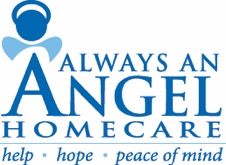 FOR IMMEDIATE RELEASE…
CONTACT: 	Jessica Tcholakov				All Points Public Relations     		(847) 897-7483        		jtcholakov@allpointspr.com     	      		August 23, 2021
Always An Angel Homecare Expands Corporate Office and Launches Second Affiliate Agency to Meet Growing DemandHome Healthcare Solutions Provider Hones in on Franchise Development Initiatives as Need for Care IncreasesPUTNAM COUNTY, N.Y. – Always An Angel Homecare, a faith-based senior homecare franchise providing non-medical comprehensive home health care solutions, announced today the expansion of the brand’s home office in Putnam County, the opening of a satellite office in White Plains, New York and the launch of a second affiliate agency to meet the growing demand for home health care. “We keep a strong finger on the pulse of the demand for quality homecare services,” said Steve Velichko, co-owner of Always An Angel Homecare. “Expanding our corporate office and launching our second affiliate agency is allowing us to propel our franchise growth initiative and provide the best individualized homecare services for seniors and their families.”Always An Angel Homecare provides homecare services for families arranging care for senior-aged loved ones and others living with chronic illnesses, recovering after illness or surgery, individuals suffering with dementia and Alzheimer’s, as well as those aging with declined strength and mobility.  The new affiliate agency, Always An Angel Licensed Homecare, has a larger emphasis on personal care by leveraging certified home healthcare aides and licensed nurses. The care includes toileting and showering assistance, medication management and nursing care. Both brands offer companionship, simple housekeeping, laundry, medicine reminders, meal prep and light transportation services.“We have an outstanding support system in place, and since launching in 2012, we have seen year-over-year growth,” added Roberta Velichko, co-owner of Always An Angel Homecare. “What sets us apart from other home health care organizations is our top-notch communication and understanding that quality of care is more important than the volume of clients.”Since 2012, Always An Angel Homecare has been committed to providing an exceptional homecare experience, delivering quality non-medical services with loving-kindness to seniors in the comfort of their homes and helping them to lead enhanced, dignified and independent lives. The brand takes a thoughtful and compassionate approach, helping families navigate the stages of aging and illness.For more information about Always An Angel Homecare, visit https://alwaysanangelhomecare.com. About Always An Angel HomecareAlways An Angel Homecare, based in Putnam County, New York, delivers a variety of person-directed, professional services including in-home care, dementia and Alzheimer’s care, respite care, transitional care, end-of-life care and companion care in a facility. The brand’s mission is to make decisions with compassion and love for the individuals in their care. Always An Angel Homecare’s team brings a message of help, hope and peace of mind while allowing clients to maintain their dignity and respect while aging in place.For more information on the Always An Angel Homecare franchise opportunity, visit http://alwaysanangelfranchising.com. ###